Gløym klimaangst og dårleg samvit: 
– Vi unge må organisere ossAv Elise Åsnes i Framtida.nohttps://framtida.no/2022/08/15/saman-mot-miljokrisa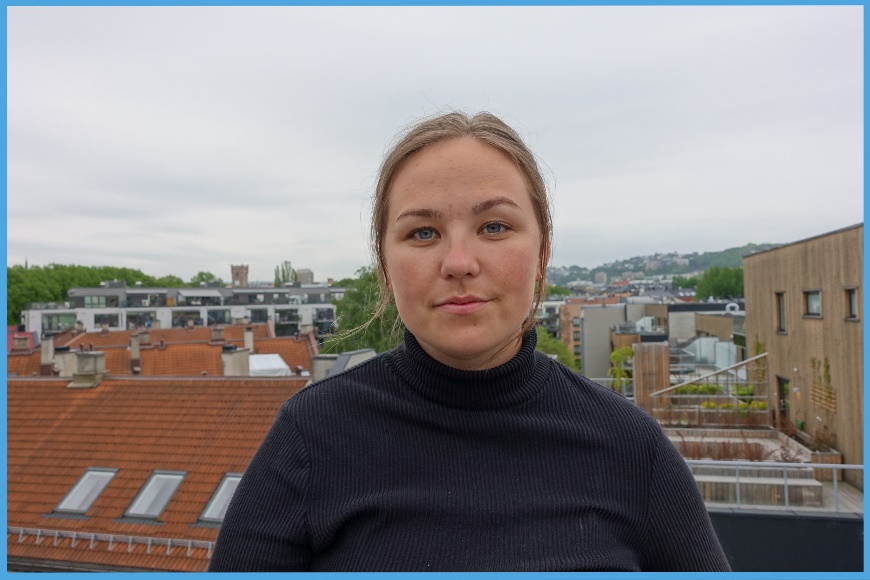 Elise Åsnes er leiar i organisasjonen Spire (pressebilde frå Spireorg.no)Oppgåve 1Gjer greie for hovudsynet i meiningsytringa til Elise Åsnes og korleis ho argumenterer for synet sitt. Bruk omgrep frå retorikken i svaret ditt.Skriv 200–300  ord.Svaret ditt vil bli vurdert på følgjande område:Tekstforståing i kva for grad det blir gjort greie for hovudsynet i teksten på ein presis måte i kva grad det blir brukt omgrep frå retorikken på ein relevant måtebruken av relevante eksempel Språkføringi kva for grad det er brukt relevant fagspråkformuleringar og variasjon i ordforråd i kva for grad det er formålstenleg og variert setningsstrukturFormelle ferdigheiterrettskriving og teiknsetjing